Quick BreadYeast BreadChoux PastryDecorated CakePlease review the following before competition:Cake layers should be brought to competition individually wrapped. Icing should be in containers, labelled. Competitor may color icing necessary for decoration before product check in.The cake SHOULD NOT have any icing on it when product is checked in.Competitor determines recipes for cake and icing. Please have a copy of recipes for evaluators to review.Cake OrderEvent:  50th wedding anniversaryShape and Size: Two layer white or yellow cake, 8-inch round, no fruit filling, ice the cake between the layersBoard: 10-inch covered in aluminum foilIcing: White Decorator’s/ButtercreamDecoration:Golden yellow shell border around bottom of cake - #199 tipWhite shell border on top of cake - #199 tipWriting – Happy 50th Anniversary - #3 tipGolden yellow and white dots on the side of the cake in decorative pattern – round tips – your choice of tip size and decorative effects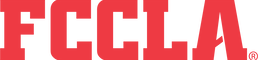 Baking and PastryEquipment ListHere is some important information about the Baking and Pastry event.  Ovens are provided.  If you see another piece of large equipment that is needed, please e-mail me and ask.All small equipment needs to be brought by the teams.Ingredients will be available and provided by Indiana FCCLA.Smallware List – Baking and PastryLiquid measuring cupsSifter - for flourMeasuring spoonsScaleMixing bowls – lots, if dish area is smallDeli containers – for measuringSaucepan, 1 smallWooden spoon WhisksRubber spatulas/scrapersOffset/straight edge spatulasGrater Rolling pin2 ½ inch cutter for biscuitsKnife kitCutting boardSmall sifter for Paris-Brest decorationPiping bags and tips – Crème Chantilly and Paris-BrestPiping bags and tips – Cake: #3, #199, assorted round tipsBench scraperPlastic wrapParchment paperSheet pansCooling racksTimersThermometersItems for labelling – sharpies and tapeTurntable for decorating cake?Name of Recipe: Country Biscuits – On Baking, LabenskyFormula Yield: 9 biscuits, 2 ¼ oz. (66 g.) eachName of Recipe: Country Biscuits – On Baking, LabenskyFormula Yield: 9 biscuits, 2 ¼ oz. (66 g.) eachName of Recipe: Country Biscuits – On Baking, LabenskyFormula Yield: 9 biscuits, 2 ¼ oz. (66 g.) eachName of Recipe: Country Biscuits – On Baking, LabenskyFormula Yield: 9 biscuits, 2 ¼ oz. (66 g.) eachName of Recipe: Country Biscuits – On Baking, LabenskyFormula Yield: 9 biscuits, 2 ¼ oz. (66 g.) eachName of Recipe: Country Biscuits – On Baking, LabenskyFormula Yield: 9 biscuits, 2 ¼ oz. (66 g.) eachName of Recipe: Country Biscuits – On Baking, LabenskyFormula Yield: 9 biscuits, 2 ¼ oz. (66 g.) eachIngredientU.S.MetricBaker’s %ConversionCostNotesAll-purpose flour10 oz300 gSalt6 g 1 tsp.Granulated sugar.5 oz15 gBaking powder.5 oz15 gUnsalted butter, cold3.5 oz120 gMilk (whole)6 oz180 mlDirections: Biscuit MethodSift the dry ingredients together, making sure they are blended thoroughly.Cut in the butter.  The mixture should look mealy; do not overmix.Add the milk and stir, combining only until the mixture holds together.Transfer the dough to a lightly floured work surface; press the dough together until it forms one mass, approximately five or six times.Roll out the dough to a thickness of ½ inch. Cut with a floured 2-inch cutter and place the biscuits on a paper-lined sheet pan.Bake at 425 degrees F. until the tops are light brown, the sides almost white and the interiors still moist, approximately 10-12 minutes. Internal heat will continue to cook the biscuits after they are removed from the oven.Remove the biscuits to a wire rack to cool.Present 6 biscuits for evaluation.Directions: Biscuit MethodSift the dry ingredients together, making sure they are blended thoroughly.Cut in the butter.  The mixture should look mealy; do not overmix.Add the milk and stir, combining only until the mixture holds together.Transfer the dough to a lightly floured work surface; press the dough together until it forms one mass, approximately five or six times.Roll out the dough to a thickness of ½ inch. Cut with a floured 2-inch cutter and place the biscuits on a paper-lined sheet pan.Bake at 425 degrees F. until the tops are light brown, the sides almost white and the interiors still moist, approximately 10-12 minutes. Internal heat will continue to cook the biscuits after they are removed from the oven.Remove the biscuits to a wire rack to cool.Present 6 biscuits for evaluation.Directions: Biscuit MethodSift the dry ingredients together, making sure they are blended thoroughly.Cut in the butter.  The mixture should look mealy; do not overmix.Add the milk and stir, combining only until the mixture holds together.Transfer the dough to a lightly floured work surface; press the dough together until it forms one mass, approximately five or six times.Roll out the dough to a thickness of ½ inch. Cut with a floured 2-inch cutter and place the biscuits on a paper-lined sheet pan.Bake at 425 degrees F. until the tops are light brown, the sides almost white and the interiors still moist, approximately 10-12 minutes. Internal heat will continue to cook the biscuits after they are removed from the oven.Remove the biscuits to a wire rack to cool.Present 6 biscuits for evaluation.Directions: Biscuit MethodSift the dry ingredients together, making sure they are blended thoroughly.Cut in the butter.  The mixture should look mealy; do not overmix.Add the milk and stir, combining only until the mixture holds together.Transfer the dough to a lightly floured work surface; press the dough together until it forms one mass, approximately five or six times.Roll out the dough to a thickness of ½ inch. Cut with a floured 2-inch cutter and place the biscuits on a paper-lined sheet pan.Bake at 425 degrees F. until the tops are light brown, the sides almost white and the interiors still moist, approximately 10-12 minutes. Internal heat will continue to cook the biscuits after they are removed from the oven.Remove the biscuits to a wire rack to cool.Present 6 biscuits for evaluation.Directions: Biscuit MethodSift the dry ingredients together, making sure they are blended thoroughly.Cut in the butter.  The mixture should look mealy; do not overmix.Add the milk and stir, combining only until the mixture holds together.Transfer the dough to a lightly floured work surface; press the dough together until it forms one mass, approximately five or six times.Roll out the dough to a thickness of ½ inch. Cut with a floured 2-inch cutter and place the biscuits on a paper-lined sheet pan.Bake at 425 degrees F. until the tops are light brown, the sides almost white and the interiors still moist, approximately 10-12 minutes. Internal heat will continue to cook the biscuits after they are removed from the oven.Remove the biscuits to a wire rack to cool.Present 6 biscuits for evaluation.Directions: Biscuit MethodSift the dry ingredients together, making sure they are blended thoroughly.Cut in the butter.  The mixture should look mealy; do not overmix.Add the milk and stir, combining only until the mixture holds together.Transfer the dough to a lightly floured work surface; press the dough together until it forms one mass, approximately five or six times.Roll out the dough to a thickness of ½ inch. Cut with a floured 2-inch cutter and place the biscuits on a paper-lined sheet pan.Bake at 425 degrees F. until the tops are light brown, the sides almost white and the interiors still moist, approximately 10-12 minutes. Internal heat will continue to cook the biscuits after they are removed from the oven.Remove the biscuits to a wire rack to cool.Present 6 biscuits for evaluation.Directions: Biscuit MethodSift the dry ingredients together, making sure they are blended thoroughly.Cut in the butter.  The mixture should look mealy; do not overmix.Add the milk and stir, combining only until the mixture holds together.Transfer the dough to a lightly floured work surface; press the dough together until it forms one mass, approximately five or six times.Roll out the dough to a thickness of ½ inch. Cut with a floured 2-inch cutter and place the biscuits on a paper-lined sheet pan.Bake at 425 degrees F. until the tops are light brown, the sides almost white and the interiors still moist, approximately 10-12 minutes. Internal heat will continue to cook the biscuits after they are removed from the oven.Remove the biscuits to a wire rack to cool.Present 6 biscuits for evaluation.Name of Recipe: French Bread– On Baking, LabenskyFormula Yield: 50 oz. – 1500 g.Name of Recipe: French Bread– On Baking, LabenskyFormula Yield: 50 oz. – 1500 g.Name of Recipe: French Bread– On Baking, LabenskyFormula Yield: 50 oz. – 1500 g.Name of Recipe: French Bread– On Baking, LabenskyFormula Yield: 50 oz. – 1500 g.Name of Recipe: French Bread– On Baking, LabenskyFormula Yield: 50 oz. – 1500 g.Name of Recipe: French Bread– On Baking, LabenskyFormula Yield: 50 oz. – 1500 g.Name of Recipe: French Bread– On Baking, LabenskyFormula Yield: 50 oz. – 1500 g.IngredientU.S.MetricBaker’s %ConversionCostNotesWater19.5 oz585 mlActive dry yeast.5 oz14 gBread flour1 lb 12 oz900 gSalt0.75 oz18 gDirections: Straight Dough MethodCombine water and yeast in the bowl of a mixer, fitted with a dough hook. Add the remaining ingredients and mix on low speed until all the flour is incorporated.Increase the speed to medium and knead the dough until it is smooth and elastic.Ferment the dough until doubled, approximately 1-3 hours on the work bench. Time will be reduced if using a proof box. Punch down, divide and shape into one (12 oz.) loaves shaped in an oval and slightly tapered on each end. Place on sheet pan.Shape remainder of dough into (2 oz.) rolls; round and half knots. Place onto a separate sheet pan.Proof dough until doubled.Score the loaves and rolls and bake at 425 degrees F. with steam injected during the first few minutes of baking, until the crust is well developed and golden brown and bread is baked through, approximately 12 minutes for rolls and 20 minutes for loaves.Present 1 loaf, 4 round rolls and 4 half knot rolls for evaluation.Directions: Straight Dough MethodCombine water and yeast in the bowl of a mixer, fitted with a dough hook. Add the remaining ingredients and mix on low speed until all the flour is incorporated.Increase the speed to medium and knead the dough until it is smooth and elastic.Ferment the dough until doubled, approximately 1-3 hours on the work bench. Time will be reduced if using a proof box. Punch down, divide and shape into one (12 oz.) loaves shaped in an oval and slightly tapered on each end. Place on sheet pan.Shape remainder of dough into (2 oz.) rolls; round and half knots. Place onto a separate sheet pan.Proof dough until doubled.Score the loaves and rolls and bake at 425 degrees F. with steam injected during the first few minutes of baking, until the crust is well developed and golden brown and bread is baked through, approximately 12 minutes for rolls and 20 minutes for loaves.Present 1 loaf, 4 round rolls and 4 half knot rolls for evaluation.Directions: Straight Dough MethodCombine water and yeast in the bowl of a mixer, fitted with a dough hook. Add the remaining ingredients and mix on low speed until all the flour is incorporated.Increase the speed to medium and knead the dough until it is smooth and elastic.Ferment the dough until doubled, approximately 1-3 hours on the work bench. Time will be reduced if using a proof box. Punch down, divide and shape into one (12 oz.) loaves shaped in an oval and slightly tapered on each end. Place on sheet pan.Shape remainder of dough into (2 oz.) rolls; round and half knots. Place onto a separate sheet pan.Proof dough until doubled.Score the loaves and rolls and bake at 425 degrees F. with steam injected during the first few minutes of baking, until the crust is well developed and golden brown and bread is baked through, approximately 12 minutes for rolls and 20 minutes for loaves.Present 1 loaf, 4 round rolls and 4 half knot rolls for evaluation.Directions: Straight Dough MethodCombine water and yeast in the bowl of a mixer, fitted with a dough hook. Add the remaining ingredients and mix on low speed until all the flour is incorporated.Increase the speed to medium and knead the dough until it is smooth and elastic.Ferment the dough until doubled, approximately 1-3 hours on the work bench. Time will be reduced if using a proof box. Punch down, divide and shape into one (12 oz.) loaves shaped in an oval and slightly tapered on each end. Place on sheet pan.Shape remainder of dough into (2 oz.) rolls; round and half knots. Place onto a separate sheet pan.Proof dough until doubled.Score the loaves and rolls and bake at 425 degrees F. with steam injected during the first few minutes of baking, until the crust is well developed and golden brown and bread is baked through, approximately 12 minutes for rolls and 20 minutes for loaves.Present 1 loaf, 4 round rolls and 4 half knot rolls for evaluation.Directions: Straight Dough MethodCombine water and yeast in the bowl of a mixer, fitted with a dough hook. Add the remaining ingredients and mix on low speed until all the flour is incorporated.Increase the speed to medium and knead the dough until it is smooth and elastic.Ferment the dough until doubled, approximately 1-3 hours on the work bench. Time will be reduced if using a proof box. Punch down, divide and shape into one (12 oz.) loaves shaped in an oval and slightly tapered on each end. Place on sheet pan.Shape remainder of dough into (2 oz.) rolls; round and half knots. Place onto a separate sheet pan.Proof dough until doubled.Score the loaves and rolls and bake at 425 degrees F. with steam injected during the first few minutes of baking, until the crust is well developed and golden brown and bread is baked through, approximately 12 minutes for rolls and 20 minutes for loaves.Present 1 loaf, 4 round rolls and 4 half knot rolls for evaluation.Directions: Straight Dough MethodCombine water and yeast in the bowl of a mixer, fitted with a dough hook. Add the remaining ingredients and mix on low speed until all the flour is incorporated.Increase the speed to medium and knead the dough until it is smooth and elastic.Ferment the dough until doubled, approximately 1-3 hours on the work bench. Time will be reduced if using a proof box. Punch down, divide and shape into one (12 oz.) loaves shaped in an oval and slightly tapered on each end. Place on sheet pan.Shape remainder of dough into (2 oz.) rolls; round and half knots. Place onto a separate sheet pan.Proof dough until doubled.Score the loaves and rolls and bake at 425 degrees F. with steam injected during the first few minutes of baking, until the crust is well developed and golden brown and bread is baked through, approximately 12 minutes for rolls and 20 minutes for loaves.Present 1 loaf, 4 round rolls and 4 half knot rolls for evaluation.Directions: Straight Dough MethodCombine water and yeast in the bowl of a mixer, fitted with a dough hook. Add the remaining ingredients and mix on low speed until all the flour is incorporated.Increase the speed to medium and knead the dough until it is smooth and elastic.Ferment the dough until doubled, approximately 1-3 hours on the work bench. Time will be reduced if using a proof box. Punch down, divide and shape into one (12 oz.) loaves shaped in an oval and slightly tapered on each end. Place on sheet pan.Shape remainder of dough into (2 oz.) rolls; round and half knots. Place onto a separate sheet pan.Proof dough until doubled.Score the loaves and rolls and bake at 425 degrees F. with steam injected during the first few minutes of baking, until the crust is well developed and golden brown and bread is baked through, approximately 12 minutes for rolls and 20 minutes for loaves.Present 1 loaf, 4 round rolls and 4 half knot rolls for evaluation.Name of Recipe: Paris-Brest – On Baking, LabenskyFormula Yield: 1 lb. 8 oz. – 740 g.Name of Recipe: Paris-Brest – On Baking, LabenskyFormula Yield: 1 lb. 8 oz. – 740 g.Name of Recipe: Paris-Brest – On Baking, LabenskyFormula Yield: 1 lb. 8 oz. – 740 g.Name of Recipe: Paris-Brest – On Baking, LabenskyFormula Yield: 1 lb. 8 oz. – 740 g.Name of Recipe: Paris-Brest – On Baking, LabenskyFormula Yield: 1 lb. 8 oz. – 740 g.Name of Recipe: Paris-Brest – On Baking, LabenskyFormula Yield: 1 lb. 8 oz. – 740 g.Name of Recipe: Paris-Brest – On Baking, LabenskyFormula Yield: 1 lb. 8 oz. – 740 g.IngredientU.S.MetricBaker’s %ConversionCostNotesWater8 oz120 mlSalt0.15 oz4.5 g¾ tsp.Unsalted butter3.5 oz105 gBread flour5 oz.150 gEggs 5-6 oz     240-264 gEgg washAs neededSliced almonds1 oz.30 gChantilly CreamPowdered sugar1 oz.30 gDirections: Place water, salt and butter in a saucepan. Bring to a boil. Make sure the butter is fully melted.Remove from the heat and immediately add all the flour. Vigorously beat the dough by hand. Put the pan back on the heat and continue beating the dough until it comes away from the sides of the pan.  The dough should look relatively dry and should just begin to leave a film on the saucepan.Transfer the dough to the bowl of a mixer fitted with the paddle attachment and beat it for a few seconds at medium speed.  Then begin to beat the eggs in one at a time.Continue to add the eggs one by one until the mixture is shiny but firm.  It may not be necessary to use all of the eggs.  The dough should pull away from the sides of the bowl in thick threads.Fill a piping bag and portion dough into (3 1/2”) rings (approximately 8-10) onto a paper lined sheet pan.Brush the rings lightly with egg wash and then sprinkle with sliced almonds.Bake immediately at 375 degrees F. until golden brown and the rings are well dried, approximately 30 minutes. Let cool, then slice the rings in half horizontally.Pipe Chantilly Cream on the bottom half of the baked rings using a medium star tip and pastry bag.Replace the top half and dust with powdered sugar.Present 6 Paris-Brest for evaluation.Directions: Place water, salt and butter in a saucepan. Bring to a boil. Make sure the butter is fully melted.Remove from the heat and immediately add all the flour. Vigorously beat the dough by hand. Put the pan back on the heat and continue beating the dough until it comes away from the sides of the pan.  The dough should look relatively dry and should just begin to leave a film on the saucepan.Transfer the dough to the bowl of a mixer fitted with the paddle attachment and beat it for a few seconds at medium speed.  Then begin to beat the eggs in one at a time.Continue to add the eggs one by one until the mixture is shiny but firm.  It may not be necessary to use all of the eggs.  The dough should pull away from the sides of the bowl in thick threads.Fill a piping bag and portion dough into (3 1/2”) rings (approximately 8-10) onto a paper lined sheet pan.Brush the rings lightly with egg wash and then sprinkle with sliced almonds.Bake immediately at 375 degrees F. until golden brown and the rings are well dried, approximately 30 minutes. Let cool, then slice the rings in half horizontally.Pipe Chantilly Cream on the bottom half of the baked rings using a medium star tip and pastry bag.Replace the top half and dust with powdered sugar.Present 6 Paris-Brest for evaluation.Directions: Place water, salt and butter in a saucepan. Bring to a boil. Make sure the butter is fully melted.Remove from the heat and immediately add all the flour. Vigorously beat the dough by hand. Put the pan back on the heat and continue beating the dough until it comes away from the sides of the pan.  The dough should look relatively dry and should just begin to leave a film on the saucepan.Transfer the dough to the bowl of a mixer fitted with the paddle attachment and beat it for a few seconds at medium speed.  Then begin to beat the eggs in one at a time.Continue to add the eggs one by one until the mixture is shiny but firm.  It may not be necessary to use all of the eggs.  The dough should pull away from the sides of the bowl in thick threads.Fill a piping bag and portion dough into (3 1/2”) rings (approximately 8-10) onto a paper lined sheet pan.Brush the rings lightly with egg wash and then sprinkle with sliced almonds.Bake immediately at 375 degrees F. until golden brown and the rings are well dried, approximately 30 minutes. Let cool, then slice the rings in half horizontally.Pipe Chantilly Cream on the bottom half of the baked rings using a medium star tip and pastry bag.Replace the top half and dust with powdered sugar.Present 6 Paris-Brest for evaluation.Directions: Place water, salt and butter in a saucepan. Bring to a boil. Make sure the butter is fully melted.Remove from the heat and immediately add all the flour. Vigorously beat the dough by hand. Put the pan back on the heat and continue beating the dough until it comes away from the sides of the pan.  The dough should look relatively dry and should just begin to leave a film on the saucepan.Transfer the dough to the bowl of a mixer fitted with the paddle attachment and beat it for a few seconds at medium speed.  Then begin to beat the eggs in one at a time.Continue to add the eggs one by one until the mixture is shiny but firm.  It may not be necessary to use all of the eggs.  The dough should pull away from the sides of the bowl in thick threads.Fill a piping bag and portion dough into (3 1/2”) rings (approximately 8-10) onto a paper lined sheet pan.Brush the rings lightly with egg wash and then sprinkle with sliced almonds.Bake immediately at 375 degrees F. until golden brown and the rings are well dried, approximately 30 minutes. Let cool, then slice the rings in half horizontally.Pipe Chantilly Cream on the bottom half of the baked rings using a medium star tip and pastry bag.Replace the top half and dust with powdered sugar.Present 6 Paris-Brest for evaluation.Directions: Place water, salt and butter in a saucepan. Bring to a boil. Make sure the butter is fully melted.Remove from the heat and immediately add all the flour. Vigorously beat the dough by hand. Put the pan back on the heat and continue beating the dough until it comes away from the sides of the pan.  The dough should look relatively dry and should just begin to leave a film on the saucepan.Transfer the dough to the bowl of a mixer fitted with the paddle attachment and beat it for a few seconds at medium speed.  Then begin to beat the eggs in one at a time.Continue to add the eggs one by one until the mixture is shiny but firm.  It may not be necessary to use all of the eggs.  The dough should pull away from the sides of the bowl in thick threads.Fill a piping bag and portion dough into (3 1/2”) rings (approximately 8-10) onto a paper lined sheet pan.Brush the rings lightly with egg wash and then sprinkle with sliced almonds.Bake immediately at 375 degrees F. until golden brown and the rings are well dried, approximately 30 minutes. Let cool, then slice the rings in half horizontally.Pipe Chantilly Cream on the bottom half of the baked rings using a medium star tip and pastry bag.Replace the top half and dust with powdered sugar.Present 6 Paris-Brest for evaluation.Directions: Place water, salt and butter in a saucepan. Bring to a boil. Make sure the butter is fully melted.Remove from the heat and immediately add all the flour. Vigorously beat the dough by hand. Put the pan back on the heat and continue beating the dough until it comes away from the sides of the pan.  The dough should look relatively dry and should just begin to leave a film on the saucepan.Transfer the dough to the bowl of a mixer fitted with the paddle attachment and beat it for a few seconds at medium speed.  Then begin to beat the eggs in one at a time.Continue to add the eggs one by one until the mixture is shiny but firm.  It may not be necessary to use all of the eggs.  The dough should pull away from the sides of the bowl in thick threads.Fill a piping bag and portion dough into (3 1/2”) rings (approximately 8-10) onto a paper lined sheet pan.Brush the rings lightly with egg wash and then sprinkle with sliced almonds.Bake immediately at 375 degrees F. until golden brown and the rings are well dried, approximately 30 minutes. Let cool, then slice the rings in half horizontally.Pipe Chantilly Cream on the bottom half of the baked rings using a medium star tip and pastry bag.Replace the top half and dust with powdered sugar.Present 6 Paris-Brest for evaluation.Directions: Place water, salt and butter in a saucepan. Bring to a boil. Make sure the butter is fully melted.Remove from the heat and immediately add all the flour. Vigorously beat the dough by hand. Put the pan back on the heat and continue beating the dough until it comes away from the sides of the pan.  The dough should look relatively dry and should just begin to leave a film on the saucepan.Transfer the dough to the bowl of a mixer fitted with the paddle attachment and beat it for a few seconds at medium speed.  Then begin to beat the eggs in one at a time.Continue to add the eggs one by one until the mixture is shiny but firm.  It may not be necessary to use all of the eggs.  The dough should pull away from the sides of the bowl in thick threads.Fill a piping bag and portion dough into (3 1/2”) rings (approximately 8-10) onto a paper lined sheet pan.Brush the rings lightly with egg wash and then sprinkle with sliced almonds.Bake immediately at 375 degrees F. until golden brown and the rings are well dried, approximately 30 minutes. Let cool, then slice the rings in half horizontally.Pipe Chantilly Cream on the bottom half of the baked rings using a medium star tip and pastry bag.Replace the top half and dust with powdered sugar.Present 6 Paris-Brest for evaluation.Name of Recipe: Crème Chantilly – On Baking, LabenskyFormula Yield: 16 oz.Name of Recipe: Crème Chantilly – On Baking, LabenskyFormula Yield: 16 oz.Name of Recipe: Crème Chantilly – On Baking, LabenskyFormula Yield: 16 oz.Name of Recipe: Crème Chantilly – On Baking, LabenskyFormula Yield: 16 oz.Name of Recipe: Crème Chantilly – On Baking, LabenskyFormula Yield: 16 oz.Name of Recipe: Crème Chantilly – On Baking, LabenskyFormula Yield: 16 oz.Name of Recipe: Crème Chantilly – On Baking, LabenskyFormula Yield: 16 oz.IngredientU.S.MetricBaker’s %ConversionCostNotesHeavy cream, chilled8 oz220 mlPowdered sugar.5 oz.15 gVanilla extract2.5 ml½ tsp.Directions: Place the cream in a chilled mixing bowl.  Using a balloon whisk, whisk the cream until slightly thickened.Add the sugar and vanilla extract and continue to the desired consistency.  The cream should be smooth and light, not grainy.  Do not overwhip.Use as directed in Paris-Brest.Directions: Place the cream in a chilled mixing bowl.  Using a balloon whisk, whisk the cream until slightly thickened.Add the sugar and vanilla extract and continue to the desired consistency.  The cream should be smooth and light, not grainy.  Do not overwhip.Use as directed in Paris-Brest.Directions: Place the cream in a chilled mixing bowl.  Using a balloon whisk, whisk the cream until slightly thickened.Add the sugar and vanilla extract and continue to the desired consistency.  The cream should be smooth and light, not grainy.  Do not overwhip.Use as directed in Paris-Brest.Directions: Place the cream in a chilled mixing bowl.  Using a balloon whisk, whisk the cream until slightly thickened.Add the sugar and vanilla extract and continue to the desired consistency.  The cream should be smooth and light, not grainy.  Do not overwhip.Use as directed in Paris-Brest.Directions: Place the cream in a chilled mixing bowl.  Using a balloon whisk, whisk the cream until slightly thickened.Add the sugar and vanilla extract and continue to the desired consistency.  The cream should be smooth and light, not grainy.  Do not overwhip.Use as directed in Paris-Brest.Directions: Place the cream in a chilled mixing bowl.  Using a balloon whisk, whisk the cream until slightly thickened.Add the sugar and vanilla extract and continue to the desired consistency.  The cream should be smooth and light, not grainy.  Do not overwhip.Use as directed in Paris-Brest.Directions: Place the cream in a chilled mixing bowl.  Using a balloon whisk, whisk the cream until slightly thickened.Add the sugar and vanilla extract and continue to the desired consistency.  The cream should be smooth and light, not grainy.  Do not overwhip.Use as directed in Paris-Brest.